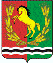 СОВЕТ  ДЕПУТАТОВМУНИЦИПАЛЬНОГО ОБРАЗОВАНИЯ                                                    БАЛАНДИНСКИЙ СЕЛЬСОВЕТАСЕКЕЕВСКОГО РАЙОНА  ОРЕНБУРГСКОЙ ОБЛАСТИтретьего созываРЕШЕНИЕ26 февраля 2020 г                   с.Баландино                                                 № 82О рассмотрении протеста прокурора Асекеевского района     Рассмотрев протест прокурора Асекеевского района от 23.01.2020 № 07-01-2020 на решение № 23 от 29.12.2016 «Об утверждении Положения о бюджетном процессе», руководствуясь Уставом муниципального образования Баландинский сельсовет, Совет депутатов решил:Проест прокурора удовлетворитьВнести изменения в бюджетный процесс муниципального образования Баландинский сельсоветПредседатель Совета депутатов                                          О.В.Золотухина                                                                                                                                               Приложение № 12к  решению  Совета депутатов ИСТОЧНИКИвнутреннего финансирования дефицита бюджета муниципального образования  на 2019 год и плановый период 2020-2021 годов(тыс. руб.)  Приложение № 8          Межбюджетные трансферты, передаваемые бюджетам муниципальных районов  из бюджетов поселений          Межбюджетные трансферты, получаемые из других бюджетов  в 2019г и плановом 2020-2021г                                         Номер кодаНаименование источника внутреннего финансирования201920202021000 01 00 00 00 00 0000 000Источники внутреннего финансирования дефицитов бюджетов0,000,000,00000 01 05 00 00 00 0000 000Изменение остатков средств на счетах по учету средств бюджета0,000,000,00000 01 05 00 00 00 0000 500Увеличение остатков средств бюджетов-2785,3-2695,3-2670,3000 01 05 00 00 00 0000 600Уменьшение остатков средств бюджетов2785,32695,32670,3ВСЕГО ИСТОЧНИКОВ ФИНАНСИРОВАНИЯ ДЕФИЦИТОВ БЮДЖЕТОВ0,000,000,00Наименование доходов2019-2021 годатыс. рублейМежбюджетные трансферты, передаваемые бюджетам муниципальных районов из бюджетов поселений на осуществление части полномочий по решению вопросов местного значения в соответствии с заключенными соглашениями443,0Межбюджетные трансферты, передаваемые СДК210,0Межбюджетные трансферты, передаваемые Библиотеке121,0Основное мероприятие «Осуществление административно-хозяйственного обеспечения органов местного самоуправления»112,0                       Наименование4.44нНнННаименоррр11нкваниеНН2019г2020г2021гДотации бюджетам сельских поселений на поддержку мер по обеспечению сбалансированности бюджетов 1387,01285,01245,0Субвенции бюджетам на осуществление первичного воинского учета на территориях, где отсутствуют военные комиссариаты92,392,392,3ИТОГО 1479,31377,31337,3